Псковская областьПушкиногорский районПАСПОРТвоинского захоронения у бывшей деревни Сермаки1.  Место и дата захоронения: Псковская область, р.п.Пушкинские Горы, гражданское кладбище «Всех святых» 2, сектор 32.  Тип захоронения: Воинское захоронение3.  Размеры захоронения: 30х15               4.  Краткое описание памятника (надгробия) на захоронении:  Земельный участок площадью 450 кв. метров , огороженный по периметру      канатом на деревянных столбиках, с посадкой по периметру с декоративными деревьями; с парадной стороны огражден декоративным кустарником (кизильник). По центру участка с северной части установлен деревянный поклонный православный крест.5.  Количество захороненных: 6.  Персональные сведения о захороненных:    7.  Кто осуществляет уход за воинским захоронением: Администрация городского поселения «Пушкиногорье»   8. Фотоснимок воинского захоронения                                                                                                           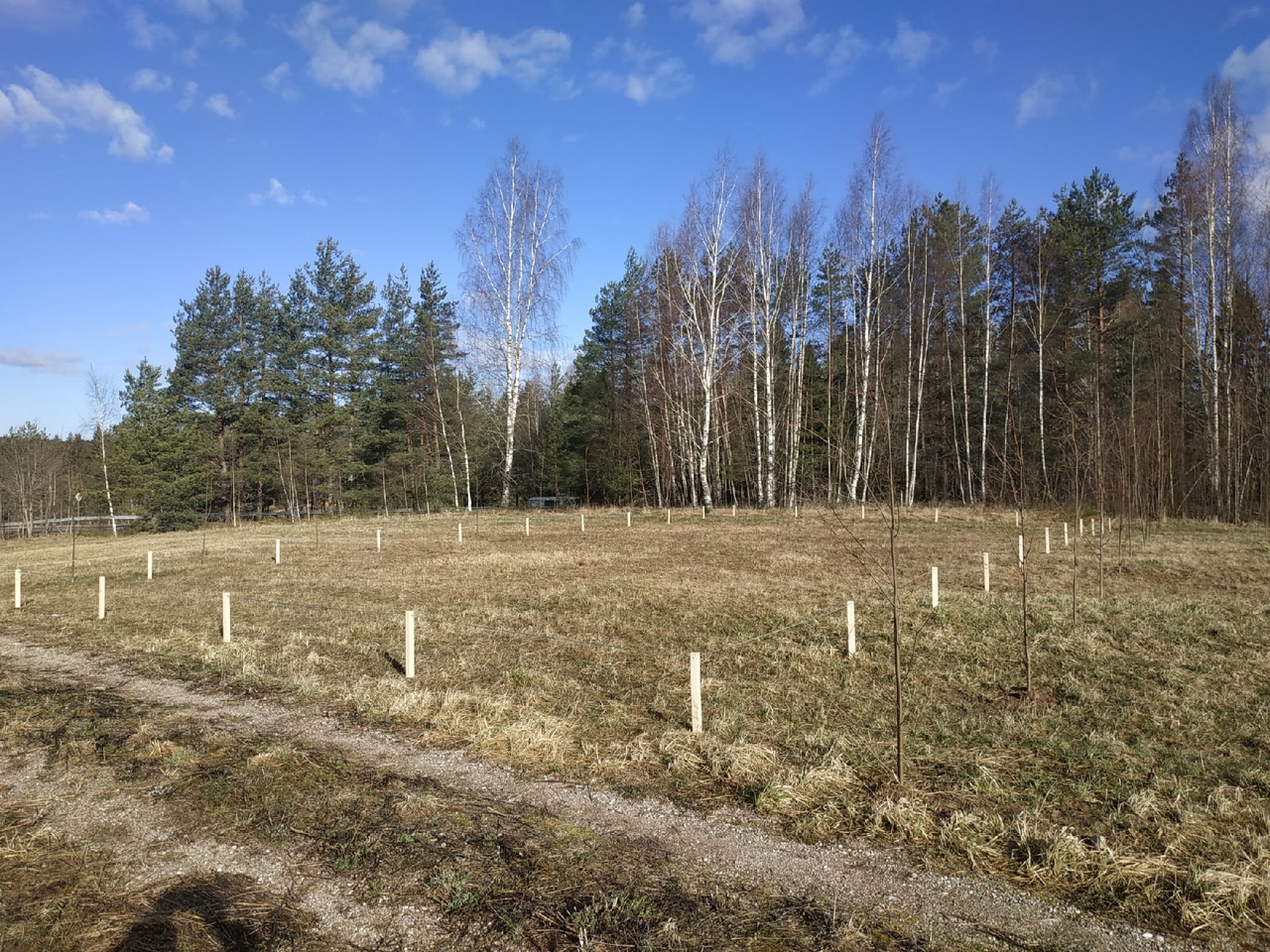  9.Схема расположения захоронения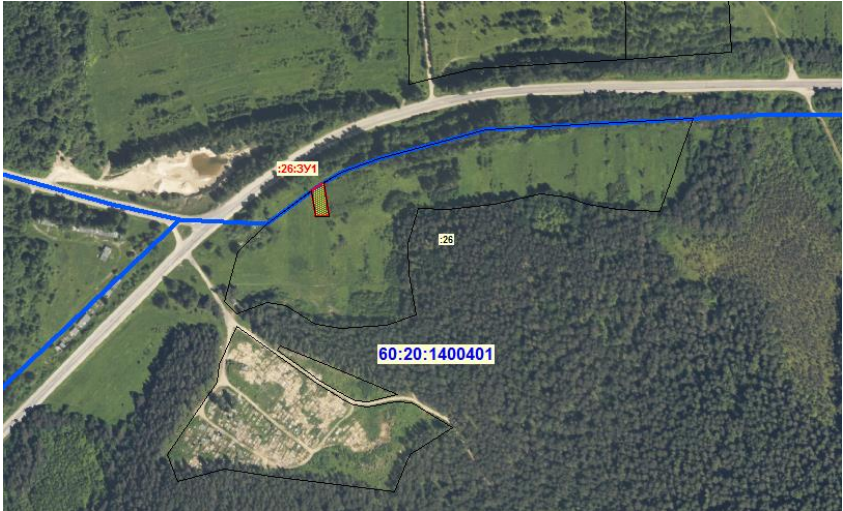 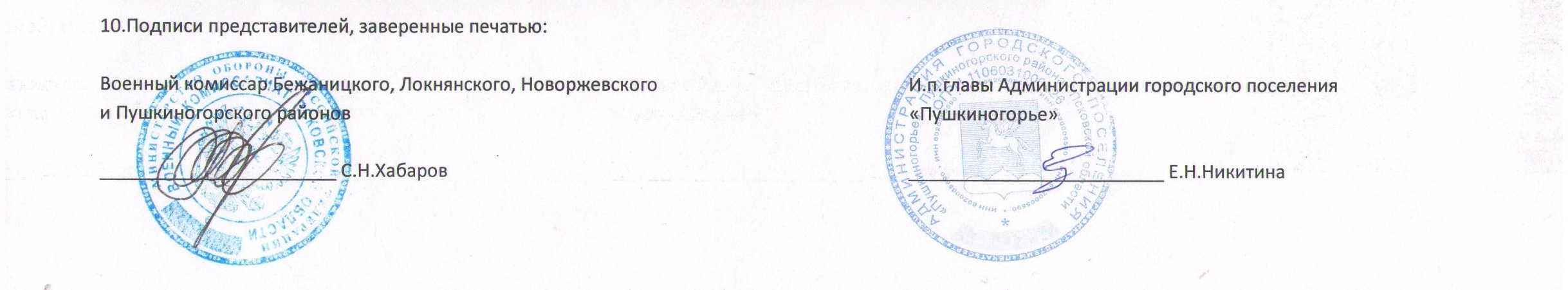 ВсегоВ том числе по категориямВ том числе по категориямВ том числе по категориямВ том числе по категориямВ том числе по категориямВ том числе по категориямпримечаниеВоеннослужащихВоеннослужащихУчастников сопротивленияУчастников сопротивленияЖертв войныЖертв войныизвестныхнеизвестныхизвестныхнеизвестныхизвестныхнеизвестных11№ п/пФамилия, имя, отчествоВоинское званиеГод рожденияДата гибели и захороненияМесто захороненияОткуда перезахоронен1Воевалкин Яков ФедотовичМладший лейтенант190903.10.1941г.Псковская область, р.п.Пушкинские Горы, гражданское кладбище «Всех святых» 2, сектор 3у бывшей д.Шитики 1-ые, Холм-Жирковского района (Батуринского района) Смоленской области